ПОСТАНОВЛЕНИЕАДМИНИСТРАЦИИ  СЕЛЬСКОГО ПОСЕЛЕНИЯБОГОРОДИЦКИЙ СЕЛЬСОВЕТДОБРИНСКОГО МУНИЦИПАЛЬНОГО РАЙОНА ЛИПЕЦКОЙ ОБЛАСТИ19.03.2013			ж.д. ст.Плавица			№ 28О порядке подготовки населения к действиям в чрезвычайных ситуацияхВо исполнение Постановления правительства РФ № 547 от 04.09.2003 года «О подготовке населения в области защиты  от ЧС  природного  и техногенного характера» ,администрация сельского поселения Богородицкий сельсоветПОСТАНОВЛЯЕТ:1. Утвердить Положение об организации подготовки населения к действиям в чрезвычайных ситуациях.2. Контроль за выполнением настоящего постановления возложить на главу администрации сельского поселения Богородицкий сельсовет.Глава администрациисельского   поселенияБогородицкий сельсовет                                                  А.И.ОвчинниковУтверждено постановлением Администрации сельского поселения № 28 от 19.03.2013гПОЛОЖЕНИЕоб организации подготовки населения к действиям в чрезвычайных ситуацияхНастоящее Положение определяет порядок подготовки различных категорий населения к действиям в чрезвычайных ситуациях и пропаганды знаний в этой области.Основные принципы и задачи подготовки населения к действиям в чрезвычайных ситуацияхПодготовка населения к действиям в чрезвычайных ситуациях основывается на следующих принципах:- обязательность подготовки населения в области защиты от чрезвычайных ситуаций для всех граждан;- организация подготовки населения к действиям в чрезвычайных ситуациях по соответствующим возрастным и социальным группам;- обучение населения тому, что необходимо для его выживания в экстремальных условиях, и принципам разумных действий в условиях чрезвычайных ситуаций;- системность, сознательность, наглядность и доступность обучения;- формирование у обучаемых прочных знаний и навыков и умения действовать в чрезвычайных ситуациях;- выработка морально-психологической стойкости, готовности к разумному риску при действиях в чрезвычайных ситуациях.Основными задачами подготовки населения к действиям в чрезвычайных ситуациях являются:- обучение всех групп населения правилам поведения и основным способам защиты от чрезвычайных ситуаций, приемам оказания первой медицинской помощи пострадавшим, правилам пользования коллективными и индивидуальными средствами защиты;- обучение (переподготовка) руководителей всех уровней управления к действиям по защите населения от чрезвычайных ситуаций;- выработка у руководителей органов местного самоуправления, организаций умения быстро принимать решения в конкретной сложившейся чрезвычайной обстановке, а также их подготовка по управлению силами и средствами, входящими в областную территориальную подсистему Единой государственной системы предупреждения и ликвидации чрезвычайных ситуаций.Организация подготовки населения к действиям в чрезвычайных ситуацияхСистема подготовки населения к действиям в чрезвычайных ситуациях включает в себя совокупность соответствующих органов управления, образовательных учреждений, консультационных пунктов, создаваемых на хозяйственных или иных объектах, осуществляющих подготовку различных категорий населения способам защиты и действий в чрезвычайных ситуациях по месту работы, жительства или учебы (в соответствии с утвержденными установленным порядком программами обучения и спецификой своей территории), а также используемых ими в этих целях форм, методов и способов обучения.Подготовка различных категорий населения к действиям в чрезвычайных ситуациях осуществляется в соответствии с постановлением правительства РФ , согласно рекомендованным программам, а также в ходе проведения учений и тренировок. Подготовка проводится ежегодно в учреждениях, организациях и предприятиях независимо от форм собственности.Руководителям организации разрешается в зависимости от уровня подготовки обучаемых, специфики производства и местных условий определять конкретные темы и время на их изучение без сокращения общего количества часов.Обучение производится без отрыва от производственной деятельности как на плановых занятиях, так и путем самостоятельного изучения материала с последующим закреплением полученных знаний и навыков при выполнении нормативов в ходе практических занятий, объектовых тренировок и комплексных учений.Для проведения занятий на объектах экономики, а также в учреждениях, организациях, учебных заведениях по цехам, участкам, отделениям, бригадам, формированиям и другим структурным подразделениям создаются учебные группы с учетом должностных категорий и уровня образования. Состав учебных групп определяется приказами руководителей организаций.Руководители учебных групп ежегодно назначаются приказами руководителей организаций из числа наиболее подготовленных лиц, прошедших обучение в УМЦ по ГО и ЧС, курсах ГО.Подготовку учащихся образовательных учреждений начального и среднего образования осуществлять в учебное время по программе курса "Основы безопасности жизнедеятельности" (ОБЖ), введенного в учебный процесс указанием Министерства образования России и МЧС России от 4 февраля 1994 года N 15-М/22-201-10 в объеме 400 учебных часов.Подготовку учащихся начального и среднего профессионального образования осуществлять в учебное время по программе курса "Основы безопасности жизнедеятельности" для учащихся профессиональных учебных заведений Российской Федерации в объеме 140 учебных часов.Подготовку не занятого в сфере производства и обслуживания населения осуществлять в учебно-консультационном пункте при ЖЭУ путем просмотра кино-, диафильмов на консультационных пунктах в объеме 12 часов, а также методом самостоятельного изучения пособий, прослушивания радиопередач, просмотра телепрограмм по действиям в чрезвычайных ситуациях и в ходе участия в учениях и тренировках. Особое внимание уделять обучению действиям по предупредительному сигналу "ВНИМАНИЕ ВСЕМ!".Командно-штабные, тактико-специальные и комплексныеучения и тренировки по ликвидации чрезвычайных ситуацийВ целях проверки и повышения уровня подготовленности населения в области защиты от чрезвычайных ситуаций органы управления по делам гражданской обороны и чрезвычайным ситуациям регулярно проводят на подведомственной территории командно-штабные, тактико-специальные и комплексные учения и тренировки.Командно-штабные учения продолжительностью до трех суток проводятся:- в органах местного самоуправления - один раз в три года;- в организациях независимо от их организационно-правовой формы - ежегодно продолжительностью до трех суток.При проведении командно-штабных учений в органах местного самоуправления могут в установленном порядке привлекаться оперативные группы взаимодействующих воинских частей, расположенных на территории области.Тактико-специальные учения продолжительностью до 8 часов проводятся:- с формированиями организаций независимо от их организационно-правовой формы - один раз в три года;- с формированиями повышенной готовности - один раз в год.Полномочия органов местного самоуправления в вопросахподготовки населения к действиям в чрезвычайных ситуацияхОрганы местного самоуправления по вопросам подготовки населения к действиям в чрезвычайных ситуациях:а) организуют на подведомственной территории проведение в жизнь политики по вопросам подготовки различных категорий населения к защите и действиям в чрезвычайных ситуациях;б) принимают в соответствии с федеральными законами, нормативными и правовыми документами областных органов власти свои нормативные акты о порядке организации и подготовки различных категорий населения к защите от чрезвычайных ситуаций на подведомственной территории;в) осуществляют финансирование мероприятий, связанных с подготовкой населения к действиям в чрезвычайных ситуациях;г) привлекать на добровольной основе население, для предупреждения и ликвидации ЧС.Обязанности организаций в вопросах подготовки населения к действиям в ЧСОрганизации, расположенные на территории сельского поселения, независимо от их организационно-правовых форм в вопросах подготовки населения к действиям в чрезвычайных ситуациях обязаны:а) планировать и осуществлять необходимые меры по подготовке своих работников и работников подведомственных объектов к защите и действиям в составе сил, привлекаемых для ликвидации чрезвычайных ситуаций;б) организовывать специальную подготовку своих аварийно-спасательных формирований, предназначенных для решения задач по предупреждению и ликвидации последствий чрезвычайных ситуаций.Обязанности граждан в вопросах подготовки к действиям в ЧСГраждане обязаны:- изучать основные способы защиты от чрезвычайных ситуаций, овладевать приемами оказания первой медицинской помощи пострадавшим;- знать правила пользования коллективными и индивидуальными средствами защиты;- изучать сигналы оповещения и порядок действия по ним при возникновении чрезвычайных ситуаций;- при необходимости оказывать помощь пострадавшим и участвовать в проведении аварийно-спасательных и других неотложных работ;- постоянно совершенствовать свои знания и практические навыки в области защиты от чрезвычайных ситуаций;- при обучении проявлять инициативу и старание.Права граждан в вопросах подготовки к действиям в чрезвычайных ситуацияхГраждане имеют право:- на бесплатное обучение по месту жительства или работы правилам действий по сигналам оповещения, способам защиты и действий в чрезвычайных ситуациях;- быть информированными о риске, которому они могут подвергнуться при пребывании на определенной территории, о мерах необходимой безопасности;- участвовать в установленном порядке в мероприятиях по предупреждению и ликвидации последствий чрезвычайных ситуаций;- обращаться лично, а также направлять в органы местного самоуправления индивидуальные и коллективные обращения по вопросам совершенствования системы подготовки населения к действиям в чрезвычайных ситуациях;- пропагандировать проводимые мероприятия по предупреждению и ликвидации чрезвычайных ситуаций.Финансовое обеспечение подготовки населения к действиям в ЧСЗа счет средств бюджета поселения финансируются:- проведение аварийно-спасательных работ по ликвидации ЧС и оказанию материальной помощи пострадавшим гражданам.За счет средств организаций независимо от форм собственности финансируются:- проведение плановых учений и тренировок по ГО;- содержание учебно-материальной базы ГО.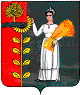 